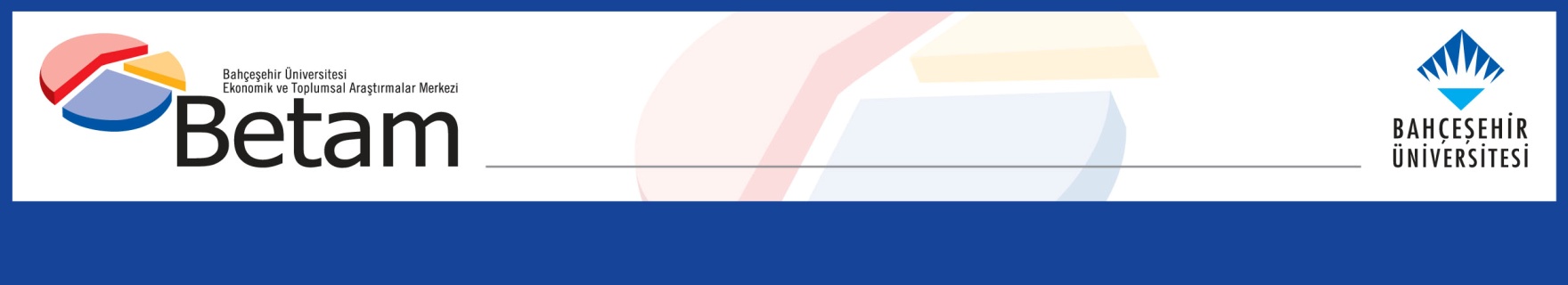 SIGNIFICANT INCREASE IN EMPLOYMENT AND LABOR FORCE, SLIGHT DECREASE IN UNEMPLOYMENTSeyfettin Gürsel*, Saliha Tanrıverdi** Executive SummaryThe increase of 399,000 in employment, along with a decrease of 12,000 in the number of unemployed, resulted in a total labor force increase of 387,000. The overall unemployment rate has decreased by 0.1 percentage points from November to December, reaching 8.8 percent.The seasonally adjusted female unemployment rate increased by 0.1 percentage points from November to December, reaching 12 percent, as a result of a 208,000 decrease in employment and a 43,000 decrease in the number of unemployed. On the other hand, the male unemployment rate declined to 7.1 percent in December, following a 191,000 increase in employment and a 56,000 decrease in the number of unemployed males. The female labor force level increased by 250,000, while the male labor force level increased by 135,000. Consequently, the gender gap in unemployment rates increased from 4.5 percentage points to 4.9 percentage points in December.Figure 1: Seasonally adjusted labor force, employment, and unemploymentSource: Turkstat, BetamSlight decrease in unemployment rate despite a significant rise in employment According to seasonally adjusted data, the number of employed individuals increased by 399,000, reaching 32.056 million from November to December. In December, the number of unemployed individuals decreased by 12,000, reaching 3.098 million. The labor force increased by 387,000 and stands at 35.154 million (Figure 1, Table 1). As a result, the unemployment rate decreased by 0.1 percentage points from November to December, reaching 8.8 percent.Developments in the alternative unemployment rates Box 1 reports the methods Turkstat uses to calculate the alternative unemployment rates. These measures consider both the time-related underemployment (those who are employed for less than 40 hours a week but would like to increase their working hours and fail to do so) and the potential labor force (the individuals who are neither employed nor looking for a job but wish to work).According to seasonally adjusted data, the "overall unemployment rate" in December was 8.8 percent, while the unemployment rate considering the potential labor force increased from 17.3 to 17.9 percent, with an increase of 379,000 in the potential labor force. The unemployment rate accounting for time-related underemployment increased by 1.6 percentage points to 16.4 percent. The composite measure of labor underutilization rate, which is a combination of the last two alternative rates, increased by 2.1 percentage points to reach 24.7 percent (Figure 2, Table 2).Figure 2: Headline Unemployment Rate and Supplementary Indicators for Labor ForceSource: Turkstat, BetamVisible increase in female employmentFigure 3 shows the seasonally adjusted unemployment rate for females and males. From November to December, the level of female employment increased by 208,000, while the number of unemployed females increased by 43,000, resulting in a net rise of 250,000 in the labor force. The female unemployment rate also increased by 0.1 percentage points, reaching 12 percent from November to December. In November, female employment had decreased by 106,000, and the female unemployment rate had increased from 11.5 percent to 11.9 percent. In December, male employment increased by 191,000, while the number of unemployed males decreased by 56,000, and the male unemployment rate declined to 7.1 percent. In November, male employment had decreased by 124,000. The male unemployment rate faced an increase of 0.3 percentage point, reaching 7.4 percent. Figure 3: Seasonally adjusted unemployment rate by gender (%)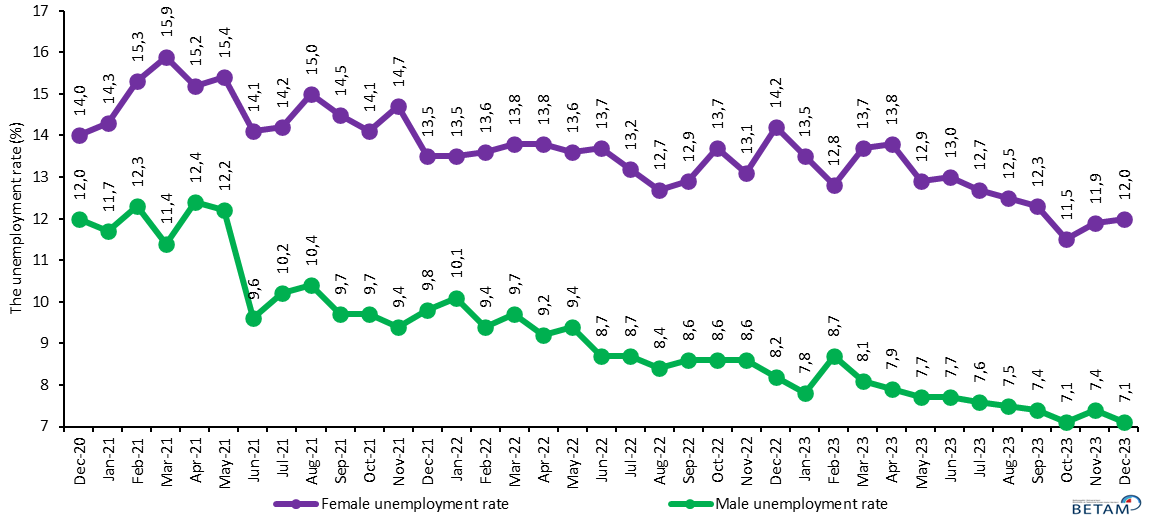 Source: Turkstat, BetamThe female employment rate increased by 0.6 percentage point to 31.9 percent as a result of the 208,000 increase in employment, while the male employment rate reached 66.1 percent (Figure 4). Figure 4: Seasonally adjusted employment rate by gender (%)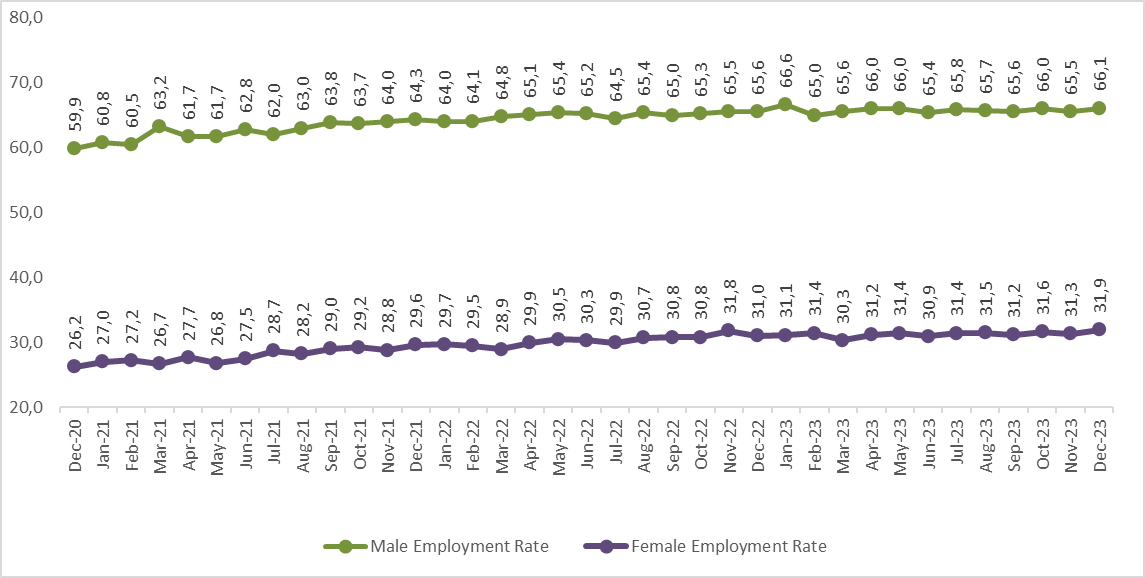 Source: Turkstat, BetamTable 1: Seasonally adjusted labor force indicators (in thousands)Source: Turkstat, BetamTable 2: Unemployment, alternative unemployment rates (%) levels (in thousand)Source: Turkstat, BetamTable 3: Seasonally adjusted female and male labor market indicators (thousands)Source: Turkstat, BetamBox 1: Definitions of alternative unemployment ratesThe time-related underemployment: Persons employed in the reference week who worked less than 40 hours in total (in main job and additional job/s) were willing to work additional hours and were available to do so but could not find a job for the extra hours. The potential labor force: Persons not in employment who would like to work, but for whom the existing conditions limit active job search and/or availability.The unemployed: The unemployed comprises all persons 15 years of age and over who were not employed during the reference period, had used at least one active channel for seeking a job during the last four weeks, and were available to start work within two weeks.1) Unemployment rate = [persons in unemployment/labor force]x1002) Combined rate of time-related underemployment and unemployment =  [(persons in time-related underemployment + persons in unemployment) / labor force] * 1003) Combined rate of unemployment and potential labor force =    [(persons in unemployment + potential labor force)/ (labor force+ potential labor force)] x 1004) Composite measure of labor underutilization =[(persons in time-related underemployment + persons in unemployment + potential labor force) / (labor force+ potential labor force)] x 100Labor ForceEmploymentUnemploymentUnemployment RateMonthly ChangesMonthly ChangesMonthly ChangesNovember-2031.06827.0164.05213,0Labor ForceEmploymentUnemploymentDecember-2031.00327.0893.91312,6-6573-139January-2131.60427.6443.96012,560155547February-2131.91327.6714.24213,330927282March-2132.56728.3934.17412,8654722-68April-2132.62128.2884.33313,354-105159May-2132.27528.0064.26913,2-346-282-64June-2132.18328.6293.55411,0-92623-715July-2132.56628.8063.76111,5383177207August-2132.89828.9783.92011,9332172159September-2133.32529.5643.76111,3427586-159October-2133.32729.6143.71311,1250-48November-2133.33029.6173.71311,133December-2133.73930.0313.70811,0409414-5January-2233.78029.9853.79511,241-4687February-2233.63630.0013.63510,8-14416-160March-2233.80930.0743.73511,017373100April-2234.18630.5083.67910,8377434-56May-2234.57430.8483.72510,838834046June-2234.31330.7583.55510,4-261-90-170July-2233.90630.4493.45810,2-407-309-97August-2234.38131.0093.3729,8475560-86September-2234.43030.9593.47210,149-50100October-2234.67431.0963.57810,3244137106November-2235.06231.5193.54310,1388423-35December-2234.92131.3403.58110,3-141-17938January-2335.10631.6893.4179,7185349-164February-2334.86131.3353.52710,1-245-354110March-2334.60131.1563.44510,0-260-179-82April-2335.12731.6353.4929,952647947May-2335.01431.7133.3019,4-11378-191June-2334.65931.3553.3049,5-355-3583July-2334.96231.7023.2599,3303347-45August-2334.89131.6863.2049,2-71-16-55September-2334.78631.6283.1589,1-105-58-46October-2334.88931.8883.0028,6103260-156November-2334.76731.6573.1108,9-122-231108December-2335.15432.0563.0988,8387399-12Unemployment Rate (%)Persons in Unemployment (in thousands)Combined Rate of Time-Related Underemployment and Unemployment (%)Time-Related Underemployed (in thousands)Combined Rate of Unemployment and Potential Labor Force (%)Potential Labor Force (in thousands)Composite Measure of Labor Underutilization (%)TotalSep-2012,6392315,9102121,2338724,18330Oct-2013,1408017,4132921,9349225,78901Nov-2013,0405217,1126123,1406326,69376Dec-2012,6391317,8160623,8454828,310067Jan-2112,5396020,0236122,8420429,310525Feb-2113,3424219,7204522,4374628,110032Mar-2112,8417417,9165520,9332825,49158Apr-2113,3433319,3196321,4336926,99665May-2113,2426919,3196021,7349327,29722Jun-2111,0355415,0127319,1320522,78033Jul-2111,5376115,9141719,3312823,38306Aug-2111,9392015,0101518,9283321,87768Sep-2111,3376114,9120418,3286121,77826Oct-2111,1371315,6148618,7309922,88298Nov-2111,1371315,3138618,2287722,17976Dec-2111,0370815,2142018,6315422,58282Jan-2211,2379515,5144118,8314722,78383Feb-2210,8363514,9137718,2304021,98052Mar-2211,0373515,3143818,4304622,28219Apr-2210,8367914,3121018,0301821,37906May-2210,8372515,8173817,6286422,38327Jun-2210,4355514,0124917,2283420,57638Jul-2210,2345815,2169618,1327122,78425Aug-229,8337213,5126916,5275619,97397Sep-2210,1347213,9131416,7273420,37520Oct-2210,3357814,4141516,7265620,57649Nov-2210,1354314,2143616,9286720,77846Dec-2210,3358114,9162217,2292921,48132Jan-239,7341715,3195416,8298221,98353Feb-2310,1352716,1208617,9330523,48917Mar-2310,0344515,0174517,3307322,08263Apr-239,9349216,8240917,3312623,69027May-239,4330115,8223116,6301122,48543Jun-239,5330416,5241517,8348624,19205Jul-239,3325914,7188017,7355922,68699Aug-239,2320415,2209917,5351723,08821Sep-239,1315814,6192116,7318321,88262Oct-238,6300213,8181316,6334521,48159Nov-238,9311014,8203617,3351222,68658Dec-238,8309816,4266717,9389124,79656Total labor force, FemaleTotal Employment, FemaleTotal Unemployed, FemaleTotal labor force, MaleTotal Employment, MaleTotal Unemployed, MaleWomen LFPRWomen Employment RateMen LFPRMen Employment RateSep-209812838614252128218783249830,926,468,460,4Oct-209703823214712138218773260930,525,968,660,3Nov-209563815514082150518861264430,025,668,960,4Dec-209710835313572129318736255730,526,268,159,9Jan-2110042860214402156219041252031,527,068,860,8Feb-2110275870015752163818971266732,127,269,060,5Mar-2110171855616152239619837256031,826,771,363,2Apr-2110484888615982213719402273532,727,770,461,7May-2110146858715592212919419271031,626,870,361,7Jun-2110290883614542189219793210032,027,569,562,8Jul-2110766923315342180019573222733,428,769,162,0Aug-2110690909016002220819888232033,228,270,363,0Sep-2110956937015862236920194217533,929,070,763,8Oct-2110996944715492233120167216334,029,270,563,7Nov-2110929932716022240120290211133,828,870,664,0Dec-2111113961414992262520417220934,329,671,364,3Jan-2211165965615082261520329228634,429,771,164,0Feb-2211112959715152252320404212034,229,570,864,1Mar-2210931941915122287820655222333,628,971,864,8Apr-2211314974915652287320759211434,729,971,765,1May-2211526995715692304720891215635,330,572,165,4Jun-2211470989915702284420859198535,130,371,465,2Jul-2211284978914942262320659196434,529,970,664,5Aug-22115091005014592287220959191335,230,771,365,4Sep-22115771008114962285420878197635,330,871,265,0Oct-22116941009615982298021000198035,630,871,565,3Nov-22119991043115682306321089197436,531,871,765,5Dec-22118861019616902303621144189236,231,071,565,6Jan-23118231022116022328321468181635,931,172,266,6Feb-23118711035515172299020980201036,031,471,265,0Mar-2311558997215852304421184185935,130,371,365,6Apr-23119431029316512318421342184236,231,271,766,0May-23118911036015312312321353177036,031,471,566,0Jun-23117241019515292293521160177535,530,970,965,4Jul-23118961038215152306521321174536,031,471,265,8Aug-23118871040314842300421283172135,931,571,065,7Sep-23117791033414452300721294171335,631,270,965,6Oct-23118431047813642304721409163735,831,671,066,0Nov-23117771037214042299121285170635,531,370,865,5Dec-23120271058014472312621476165036,331,971,166,1